ECC Grant Application Form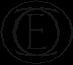 After the success of our inaugural Research Grants Programme in 2021-22, the ECC is delighted to announce that it will be offering up 3 grants of £1000 each for new research dedicated to the study of British ceramics for 2023-24.PART A - Please Print or Type the following:Name: 						 Home Address: 				Work Address:Email Address(es):				Telephone or mobile #:Part BWherever possible, please be brief.  For longer questions, please try not to exceed 250 words. Diagrams (plans), spreadsheets (budgets) can also be included. 1. Project title and summary2. How does your project contribute to our knowledge and understanding of ceramics and enamels manufactured in the British Isles?  Why is the subject significant?3. What types of sources do you expect to use in your research? Please include a research/project plan, including an estimated date for completion.  Please include the collections, archives, institutions to be visited.4. Please enclose a summary budget, outlining estimated expenditure (see Q&A below for more detail). If overseas travel is included in your proposal, the rationale/timescales should be provided.5. Based on your answers to the two previous questions, what is the total amount requested from the ECC? 6. Have your received funding from anyone else for this research and, if so, how do you plan to meet the first criteria in the Grant Terms and Conditions?7. What issues or challenges do you foresee, if any? (e.g. access given recent Covid-19 restrictions, other publications commitments etc)8. What publisher(s) may be interested in your work? What, if any, contacts have been made?9. Have you completed other ceramic-related work? If yes, please provide an example pdf.10. What started your ceramic or enamel interests? What are your areas of specialisation?11. What is your educational, professional, or business background?12. Please provide the names/contact details and email addresses of one or two referees familiar with your work. The ECC may not necessarily contact them, but if we do this will only be if your application is short-listed.Signature and date		By signing you accept the terms and conditions listed above If you have any questions about the grant application form or the process, please contact Dr Caroline McCaffrey-Howarth who chairs our ECC Grant Committee at grants@englishceramiccircle.org.uk. All applications must be received by 1 September 2023.  Please send your forms to the above email address and/or by post to Grants, English Ceramic Circle, BM7246, London WC1N 3XX, UKEnglish Ceramic CircleRegistered Charity #1097063 in England and WalesMay 2023